DZIEŃ  TRZECI-  08.04.2021r.TEMAT DNIA:  „  SPORTOWE ZGADYWANKI ”.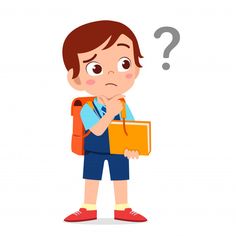 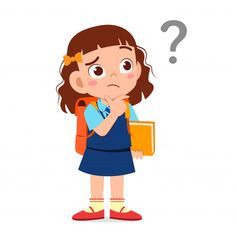 Dzień Dobry!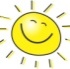 Witamy serdecznie  w czwartek Czy Jesteście wypoczęci i wyspani?Jeśli tak to rozpoczynamy……Powitanie:Dzisiaj przywitamy się wierszykiem- jest bardzo prosty i na pewno Wam się spodoba, zaproście do zabawy mamusię/tatusia: Witamy dziś wszystkich Was! (kłaniamy się) Na zabawę nadszedł czas (podnosimy ręce do góry) Jedna noga, druga noga (wysuwamy na przemian nogi)Jedna ręka, druga ręka (machamy na przemian rękami) Cały tułów oraz głowa (wykonujemy ruchy całym tułowiem i głową) Witamy Was! (kłaniamy się)2. Muzyczna gimnastyka - SKACZEMY, BIEGNIEMY – WYGIBASY TV - piosenki dla dzieci , dziecięce hity!https://www.youtube.com/watch?v=OZTYeTEZ2wANa dobry początek dnia proponujemy Wam muzyczną gimnastykę, zapraszamy!3. Rozwiązywanie  zagadek  na temat sportu Zagadki dla dzieci o sporcie • Zagadki ze sportem • Zagadki Dla Dzieci .NEThttps://zagadkidladzieci.net/zagadki/Zagadki+dla+dzieci+o+sporcieRozwiąż zagadki na temat sportu. Jeśli potrafisz – spróbuj samodzielnie ułożyć zagadkę i zadaj ją rodzicom. Ćwiczenia klasyfikacyjne: „W tym wybiorę  się na spacer, a to włożę na urodzinki..."Mamusia/tatuś przygotuje dla Ciebie kilka sztuk ubranek. Zastanów się, które możesz włożyć na spacer/trening czy jazdę rowerem, a które na przykład na eleganckie przyjęcie urodzinowe.Zabawa konstrukcyjno-manipulacyjna: "Stadion sportowy"Zbudujcie z klocków lub innych zabawek stadion sportowy. Czy wiesz co oznaczają słowa: "trybuny", "płyta boiska", "murawa"?Zabawa logopedyczna z piłeczką ping-pongową.Przetransportuj piłeczkę pingpongową (lub inny, leciutki przedmiot) z jednego miejsca na drugie, wyłącznie za pomocą oddechu (dmuchając i nadając piłce kierunek) np. od kanapy do fotela i najdalej jak umieszTrening fitness: „ Ćwicz z Lulisią i Lulitulisiami"Ćwicz z Lulisią i Lulitulisiami - trening fitness dla dzieci część 2 - YouTubehttps://www.youtube.com/watch?v=Tc82wV1jV-4&t=13sCzas na fitness z Lulisią i  Lulitulisiami Ćwicz z Lulisią i Lulitulisiami - trening fitness dla dzieci część 2 - YouTubeRuch to zdrowie- puzzle Spróbujcie ułożyć puzzle  o tematyce sportowejhttps://puzzlefactory.pl/pl/puzzle/graj/sport/242271-wychowanie-fizycznehttps://puzzlefactory.pl/pl/puzzle/graj/dla-dzieci/218697-ruch-to-zdrowieSpacer – kolejny dzień bicia rekordu w rodzinnym spacerowaniu.Czy udało Wam się pobić rodzinny rekord w spacerowaniu? Ile zrobiliście kroków? Dziś kolejny dzień wyzwania!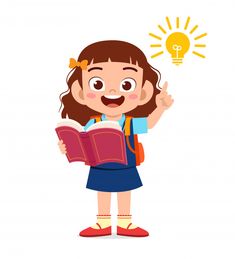 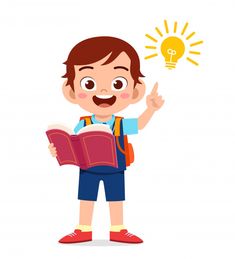 „Każde dziecko o tym wie:chcesz być zdrowy- ruszaj się!”Chętnie zobaczymy zdjęcia z Waszych zabaw!Życzymy powodzenia  !!!                            Pozdrawiamy Pani Grażynka i Pani Beatka     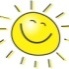 Dla chętnych dzieci karty pracy znajdują się poniżej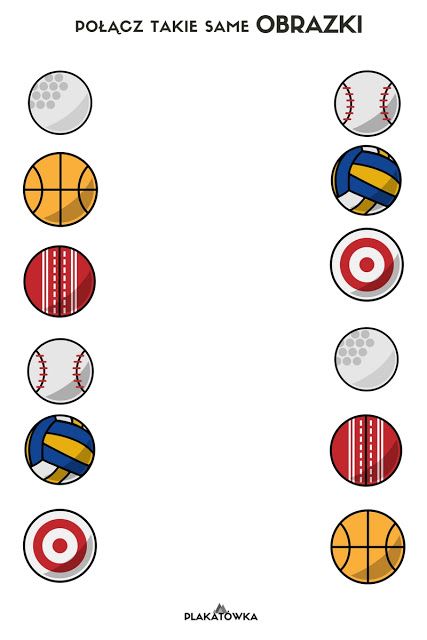 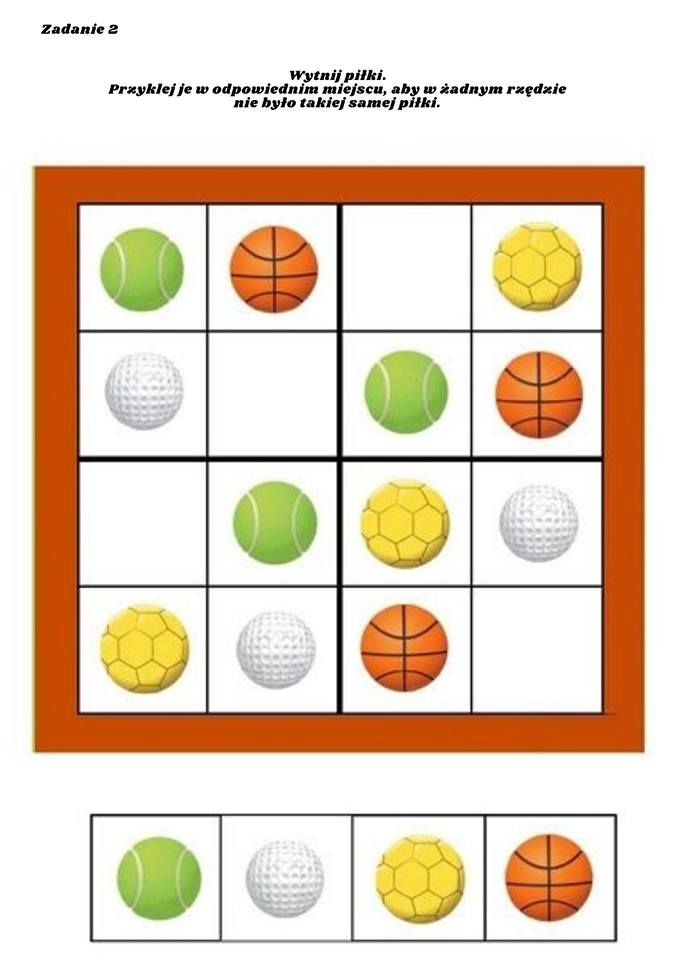 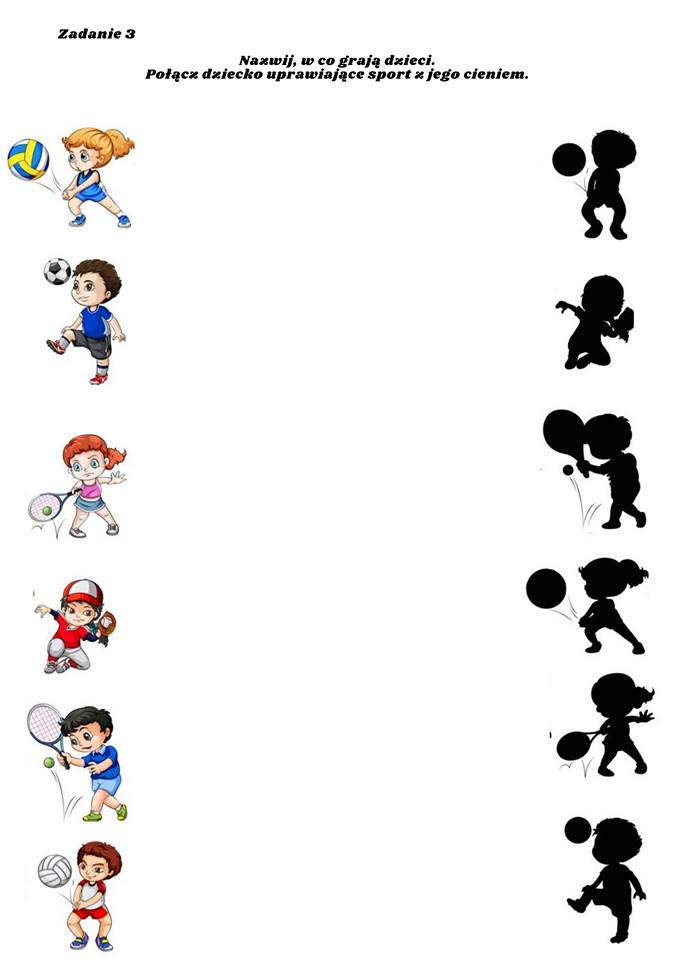 